от «15» марта 2023 г.                                                                              № 300О внесении изменений в приложение к Постановлению городской Администрации от 05.10.2020 № 1020 «Об утверждении состава Наблюдательного совета МАУ «Управление спорта, культуры и молодежной политики» МО «Город Мирный» 	В соответствии с Федеральными законами от 06.10.2003 № 131-ФЗ «Об общих принципах организации местного самоуправления в Российской Федерации», от 03.11.2006 № 174-ФЗ «Об автономных учреждениях», Уставом МАУ «Управление спорта, культуры и молодежной политики» МО «Город Мирный», утвержденным Постановлением городской Администрации от 22.09.2020 № 965, Распоряжением городской Администрации от 09.03.2023 № 65 л/с  «Об увольнении начальника управления экономики и финансов Седых Галины Николаевны», городская Администрация постановляет:	1. Внести в приложение к Постановлению городской Администрации от 05.10.2020                    № 1020 «Об утверждении состава Наблюдательного совета МАУ «Управления спорта, культуры и молодежной политики» МО «Город Мирный» (в редакции Постановления городской Администрации от 31.10.2022 № 1410 следующие изменения):	1.1. Слова «Начальник управления экономики и финансов Седых Галина Николаевна» заменить словами «Главный специалист управления экономики и финансов, финансист Ткаченко Наталья Александровна».	2. Опубликовать настоящее Постановление в порядке, установленном Уставом МО «Город Мирный».	3. Настоящее Постановление вступает в силу со дня его официального опубликования.	4. Контроль исполнения настоящего Постановления оставляю за собой.Глава города                                                                                                             А.А. ТонкихПриложение к Постановлениюгородской Администрации      от «15» 03    2023 г. № 300	                   Состав Наблюдательного советаМАУ «Управление спорта, культуры и молодежной политики» МО «Город Мирный»АДМИНИСТРАЦИЯМУНИЦИПАЛЬНОГО ОБРАЗОВАНИЯ«Город Мирный»МИРНИНСКОГО РАЙОНАПОСТАНОВЛЕНИЕ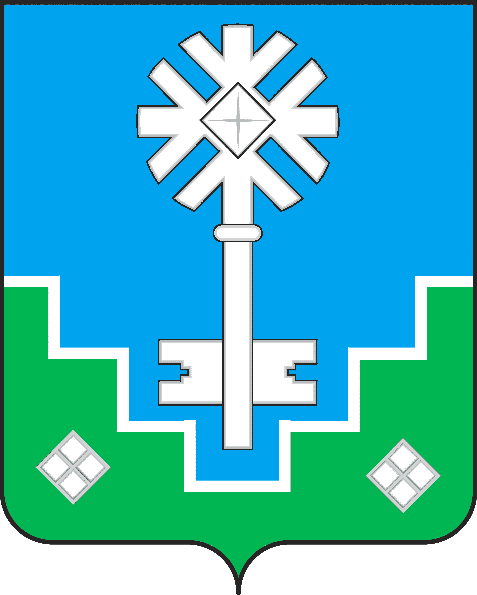 МИИРИНЭЙ ОРОЙУОНУН«Мииринэй куорат»МУНИЦИПАЛЬНАЙ ТЭРИЛЛИИ ДЬАHАЛТАТАУУРААХНоттосов Николай Макарович1-й Заместитель Главы Администрации по ЖКХ, имущественным и земельным отношениям;Син Юлия ИннокентьевнаЗаместитель Главы Администрации по социальным вопросам;Иванов Дмитрий ЮрьевичЗаместитель начальника правового управления;Ткаченко Наталья АлександровнаГлавный специалист управления экономики и финансов, финансист;Хрущева Евгения НиколаевнаНачальник отдела культуры и молодежной политики МАУ «УСКиМП» МО «Город Мирный»;Федоров Иван Юрьевич Член Общественного совета МО «Город Мирный» Мирнинского района Республики Саха (Якутия);Набок Ольга Вячеславовна Депутат городского Совета МО «Город Мирный» Мирнинского района Республики Саха (Якутия).